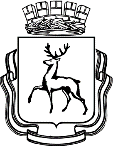 АДМИНИСТРАЦИЯ ГОРОДА НИЖНЕГО НОВГОРОДАДепартамент инвестиционной политики, внешнеэкономических связей, предпринимательства и туризмаП Р И К А ЗВ соответствии с положениями постановления администрации города Нижнего Новгорода от 23.04.2020 №1364 «О мерах по реализации Указа Губернатора Нижегородской области от 7 апреля 2020 года № 53 «О мерах поддержки организаций и лиц, пострадавших от распространения новой коронавирусной инфекции (COVID-19)» в связи с поступившими от 28.08.2020 №Сл-01-07-449907/20 и от 28.08.2020 №Сл-01-10-450055/20 письмами Московского и Советского районов города Нижнего Новгорода.ПРИКАЗЫВАЮ:Внести изменения в п. 4 приложения №1 к приказу №110 от 08.07.2020 об утверждении сводного реестра получателей финансовой помощи (субсидий) юридическим лицам и индивидуальным предпринимателям города Нижнего Новгорода, пострадавшим от распространения новой коронавирусной инфекции (COVID-19), в целях возмещения затрат на коммунальных услуг в период действия режима повышенной готовности, в части изменения расчетного периода предоставления субсидии ООО «Фитнес Драйв» на возмещение оплаты коммунальных услуг с периода «с 01.05.2020 по 31.05.2020»  на период «с 01.06.2020 по 30.06.2020» в связи с технической ошибкой допущенной при формировании сводного реестра получателей субсидий.Внести изменения в п. 1 приложения №1 к приказу №132 от 22.07.2020 об утверждении сводного реестра получателей финансовой помощи (субсидий) юридическим лицам и индивидуальным предпринимателям города Нижнего Новгорода, пострадавшим от распространения новой коронавирусной инфекции (COVID-19), в целях возмещения затрат на коммунальных услуг в период действия режима повышенной готовности, в части изменения расчетного периода предоставления субсидии ИП Чижовой Ирине Валентиновне на возмещение оплаты коммунальных услуг с периода «с 01.06.2020 по 30.06.2020»  на период «с 01.04.2020 по 30.06.2020» в связи с технической ошибкой допущенной при формировании сводного реестра получателей субсидий.Внести изменения в п. 4 приложения №1 к приказу №141 от 27.07.2020 об утверждении сводного реестра получателей финансовой помощи (субсидий) юридическим лицам и индивидуальным предпринимателям города Нижнего Новгорода, пострадавшим от распространения новой коронавирусной инфекции (COVID-19), в целях возмещения затрат на коммунальных услуг в период действия режима повышенной готовности, в части изменения расчетного периода предоставления субсидии ООО «Логос» на возмещение оплаты коммунальных услуг с периода «с 01.06.2020 по 11.06.2020»  на период «с 01.06.2020 по 30.06.2020» в связи с технической ошибкой, допущенной в протоколе заседания городской комиссии по оказанию мер поддержки Московского района №50 от 23.07.2020.Внести изменения в п. 5 приложения №1 к приказу №141 от 27.07.2020 об утверждении сводного реестра получателей финансовой помощи (субсидий) юридическим лицам и индивидуальным предпринимателям города Нижнего Новгорода, пострадавшим от распространения новой коронавирусной инфекции (COVID-19), в целях возмещения затрат на коммунальных услуг в период действия режима повышенной готовности, в части изменения расчетного периода предоставления субсидии ИП Ганиной Ирине Алексеевне на возмещение оплаты коммунальных услуг с периода «с 01.06.2020 по 11.06.2020»  на период «с 01.06.2020 по 30.06.2020» в связи с технической ошибкой, допущенной в протоколе заседания городской комиссии по оказанию мер поддержки Московского района №50 от 23.07.2020.Внести изменения в п. 15 приложения №1 к приказу №141 от 27.07.2020 об утверждении сводного реестра получателей финансовой помощи (субсидий) юридическим лицам и индивидуальным предпринимателям города Нижнего Новгорода, пострадавшим от распространения новой коронавирусной инфекции (COVID-19), в целях возмещения затрат на коммунальных услуг в период действия режима повышенной готовности, в части изменения расчетного периода предоставления субсидии ООО «Кледо» на возмещение оплаты коммунальных услуг с периода «с 01.06.2020 по 11.06.2020»  на период «с 01.06.2020 по 30.06.2020» в связи с технической ошибкой, допущенной в протоколе заседания городской комиссии по оказанию мер поддержки Московского района №51 от 24.07.2020.Внести изменения в п. 16 приложения №1 к приказу №141 от 27.07.2020 об утверждении сводного реестра получателей финансовой помощи (субсидий) юридическим лицам и индивидуальным предпринимателям города Нижнего Новгорода, пострадавшим от распространения новой коронавирусной инфекции (COVID-19), в целях возмещения затрат на коммунальных услуг в период действия режима повышенной готовности, в части изменения расчетного периода предоставления субсидии ИП Югай Лине Афанасьевне на возмещение оплаты коммунальных услуг с периода «с 01.06.2020 по 11.06.2020»  на период «с 01.06.2020 по 30.06.2020» в связи с технической ошибкой, допущенной в протоколе заседания городской комиссии по оказанию мер поддержки Московского района №51 от 24.07.2020.Внести изменения в п. 7 приложения №1 к приказу №146 от 28.07.2020 об утверждении сводного реестра получателей финансовой помощи (субсидий) юридическим лицам и индивидуальным предпринимателям города Нижнего Новгорода, пострадавшим от распространения новой коронавирусной инфекции (COVID-19), в целях возмещения затрат на коммунальных услуг в период действия режима повышенной готовности, в части изменения расчетного периода предоставления субсидии ООО «Русская кухня» на возмещение оплаты коммунальных услуг с периода «с 01.06.2020 по 11.06.2020»  на период «с 01.06.2020 по 30.06.2020» в связи с технической ошибкой, допущенной в протоколе заседания городской комиссии по оказанию мер поддержки Московского района №52 от 27.07.2020.Внести изменения в п. 8 приложения №1 к приказу №146 от 28.07.2020 об утверждении сводного реестра получателей финансовой помощи (субсидий) юридическим лицам и индивидуальным предпринимателям города Нижнего Новгорода, пострадавшим от распространения новой коронавирусной инфекции (COVID-19), в целях возмещения затрат на коммунальных услуг в период действия режима повышенной готовности, в части изменения расчетного периода предоставления субсидии ООО «БАР ОТ ЗАКАТА ДО РАССВЕТА» на возмещение оплаты коммунальных услуг с периода «с 01.06.2020 по 11.06.2020»  на период «с 01.06.2020 по 30.06.2020» в связи с технической ошибкой, допущенной в протоколе заседания городской комиссии по оказанию мер поддержки Московского района №52 от 27.07.2020.Внести изменения в п. 10 приложения №1 к приказу №146 от 28.07.2020 об утверждении сводного реестра получателей финансовой помощи (субсидий) юридическим лицам и индивидуальным предпринимателям города Нижнего Новгорода, пострадавшим от распространения новой коронавирусной инфекции (COVID-19), в целях возмещения затрат на коммунальных услуг в период действия режима повышенной готовности, в части изменения расчетного периода предоставления субсидии ИП Бадояну Арайику Ашхарабековичу на возмещение оплаты коммунальных услуг с периода «с 01.06.2020 по 11.06.2020»  на период «с 01.06.2020 по 30.06.2020» в связи с технической ошибкой, допущенной в протоколе заседания городской комиссии по оказанию мер поддержки Московского района №52 от 27.07.2020.Внести изменения в п. 3 приложения №1 к приказу №137 от 24.07.2020 об утверждении сводного реестра получателей финансовой помощи (субсидий) юридическим лицам и индивидуальным предпринимателям города Нижнего Новгорода, пострадавшим от распространения новой коронавирусной инфекции (COVID-19), в целях возмещения затрат на коммунальных услуг в период действия режима повышенной готовности, в части изменения расчетного периода предоставления субсидии ООО «Зоопарк «Лимпопо» на возмещение оплаты коммунальных услуг с периода «с 01.06.2020 по 30.06.2020»  на период «с 01.06.2020 по 11.06.2020» в связи с технической ошибкой допущенной при формировании сводного реестра получателей субсидий.Внести изменения в п. 18 приложения №1 к приказу №171 от 12.08.2020 об утверждении сводного реестра получателей финансовой помощи (субсидий) юридическим лицам и индивидуальным предпринимателям города Нижнего Новгорода, пострадавшим от распространения новой коронавирусной инфекции (COVID-19), в целях возмещения затрат на оплату труда работникам в период действия режима повышенной готовности, в части изменения объема субсидии с «247339,08» на «363513,50» и изменения расчетного периода «с 28.03.2020 по 31.05.2020» на период «с 28.03.2020 по 30.06.2020», на возмещение оплаты труда работникам ООО «Высоково» в связи с технической ошибкой, допущенной в протоколе заседания городской комиссии по оказанию мер поддержки Советского района №42 от 07.08.2020.Внести изменения в п. 1 приложения №1 к приказу № 173 от 12.08.2020 об утверждении сводного получателей финансовой помощи (выплаты) гражданам, зарегистрированным до 13 марта 2020 года в качестве налогоплательщиков специального налогового режима «Налог на профессиональный доход» на территории города Нижнего Новгорода, деятельность которых приостановлена в соответствии с Указом Губернатора Нижегородской области от 13 марта 2020 года № 27 «О введении режима повышенной готовности», в части изменения расчетного периода предоставления субсидии Алёшину Егору Романовичу «с 01.04.2020 по 30.06.2020»  на период «с 28.03.2020 по 30.06.2020»  в связи с технической ошибкой допущенной при формировании сводного реестра получателей субсидий.Контроль оставляю за собой.Директор департамента 		     		                                                  И.Д. ЛагутинПриложение № 1к Приказу «О внесении изменений в Приказы об утверждении сводных реестров получателей субсидий»№О внесении изменений в Приказы об утверждении сводных реестров получателей субсидий №п.п.Район№ ПриказаДата комиссииНаименование организации, ФИО индивидуального предпринимателяИНН/КППОбъём субсидий (руб.)Период предоставления субсидий4Московский11006.07.2020ООО «Фитнес Драйв»5259078532/525901001127207,17с 01.06.2020 по 30.06.20201Московский13220.07.2020ИП Чижова Ирина Валентиновна52590927048024582,93с 01.04.2020 по 30.06.20204Московский14123.07.2020ООО «Логос»5259130101/52590100152289,36с 01.06.2020 по 30.06.20205Московский14123.07.2020ИП Ганина Ирина Алексеевна525900040570356554,11с 01.06.2020 по 30.06.202015Московский14124.07.2020ООО «Кледо»5259094319/525901001343636,90с 01.06.2020 по 30.06.202016Московский14124.07.2020ИП Югай Лина Афанасьевна525913003230149303,81с 01.06.2020 по 30.06.20207Московский14627.07.2020ООО «Русская кухня»5259002460/52590100177007,21с 01.06.2020 по 30.06.20208Московский14627.07.2020ООО «БАР ОТ ЗАКАТА ДО РАССВЕТА»5259049108/52590100112700,35с 01.06.2020 по 30.06.202010Московский14627.07.2020ИП Бадоян Арайик Ашхарабекович525902334416357445,88с 01.06.2020 по 30.06.20203Московский13722.07.2020ООО «Зоопарк «Лимпопо»5259093442/525901001135860,87с 01.06.2020 по 11.06.202018Советский17107.08.2020ООО «Высоково»5262336303363513,50с 28.03.2020 по 30.06.20201Нижегородский17306.08.2020Алёшин Егор Романович525904212445с 28.03.2020 по 30.06.2020с 28.03.2020 по 30.06.2020